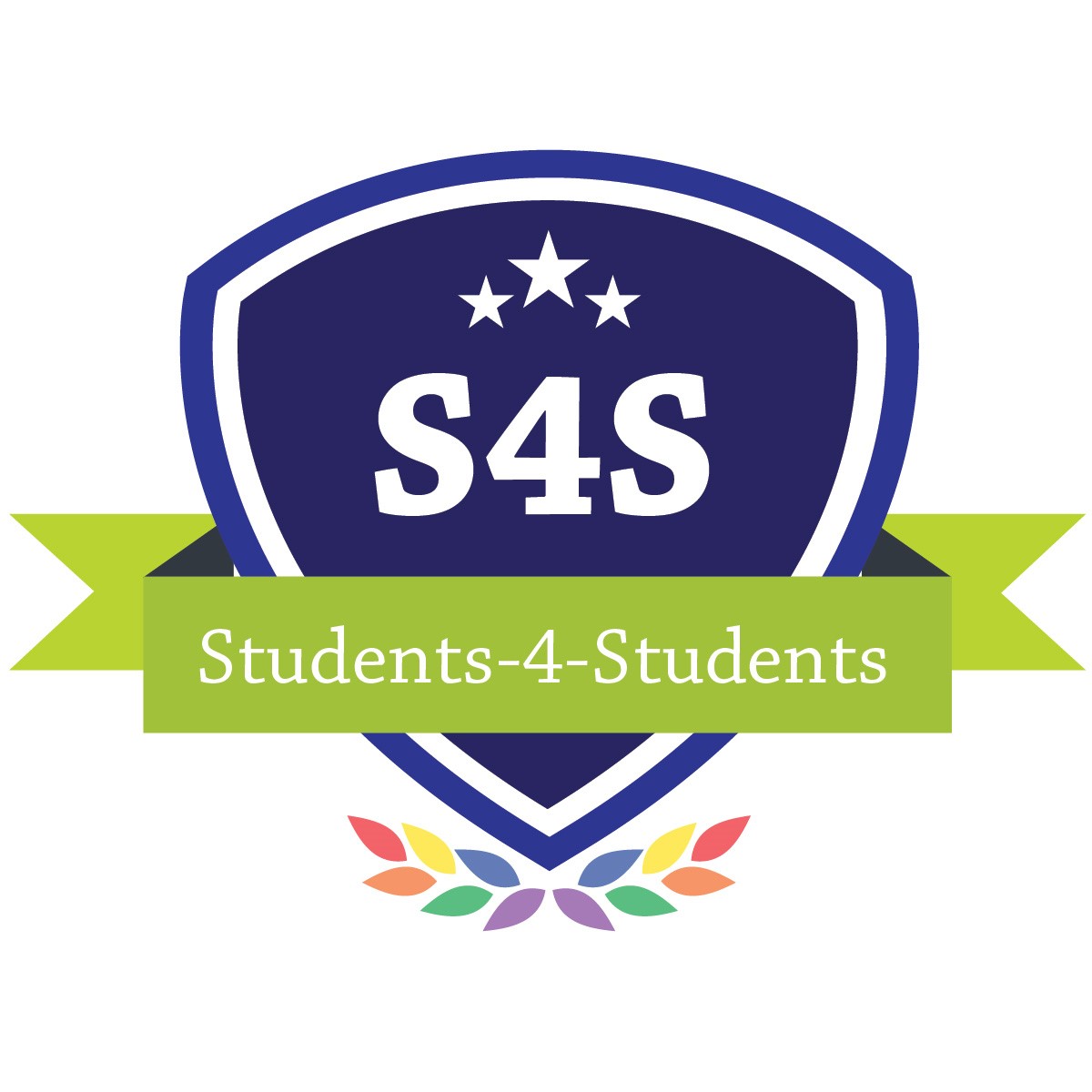 Tussentijdse rapportage Studentenproject [S4S Projectnaam]
Campagne Students-4-StudentsPeriode juli 2018 t/m februari 2019Contactinformatie *= Indien van toepassing. InleidingCampagne S4SSamenvatting S4S project [S4S projectnaam]Activiteitenplan [S4S projectnaam]Gerealiseerde activiteiten periode juli 2018 – februari 2019Reflecteren op de rol als studentprojectmanager Hoe zijn/worden studenten geselecteerd, die samen met jullie het project (zullen) uitvoeren?Hoe verloopt de samenwerking met de rest van het projectteam en wat hebben jullie hiervan geleerd?Wat zijn professionaliseringsdoelen waar jullie nog aan willen werken? Wat gaat goed in de samenwerking met de instelling of organisatie waarin/waarmee het project wordt uitgevoerd?Welke uitdagingen voorzien jullie met betrekking tot het managen van het project?Hoe zijn jullie voornemens om daarop te anticiperen? Reflecteren op impact Wat betekent impact voor jullie project binnen de context van jullie organisatie/instelling/faculteit?Welke evaluatiemechanismen hebben jullie geïmplementeerd als onderdeel van dit project, waarmee impact kan worden gemonitord?Waar maken jullie je het meeste zorgen om? Waar zijn jullie het meest trots op?Reflecteren op inbedding & verduurzamingWat zijn mogelijke uitdagingen, als het gaat over inbedding & verduurzaming van het S4S project?Hoe denken jullie in de komende fase met deze uitdagingen om te kunnen gaan?Welke stappen zijn er al door jullie genomen om inbedding & verduurzaming na afloop van de S4S campagne te kunnen faciliteren? Welke ondersteuning hebben jullie nodig van ECHO gedurende de volgende fase van de S4S campagne? S4S Projectnaam:E-mail S4S projectleider:Telefoonnummer S4S projectleider:Instelling/organisatie:*Namen andere projectbetrokkenen:*Mailadressen andere projectbetrokkenen:
Hierbij presenteert [S4S projectnaam] de eerste tussentijdse voortgangsrapportage in het kader van de campagne Students-4-Students. In deze rapportage delen wij informatie over de gerealiseerde activiteiten van de periode juli 2018 tot en met februari 2019. De gerealiseerde activiteiten maken onderdeel uit van de activiteiten zoals beschreven in de projectaanvraag [S4S projectnaam] welke op 3 juli 2018 is gehonoreerd door de minister van Onderwijs, Cultuur & Wetenschap. 
In opdracht van het Ministerie van Onderwijs, Cultuur en Wetenschap coördineert ECHO, Expertisecentrum Diversiteitsbeleid, de campagne Students-4-Students (S4S). In de S4S campagne worden zowel studenten als professionals in het hoger onderwijs uitgedaagd om initiatieven te ontwikkelen die bijdragen aan het creëren van inclusief onderwijs en gelijke kansen voor álle studenten. In de S4S campagne staat ‘support’ voor studenten, door studenten centraal. Op 3 juli 2018 zijn er in totaal 9 instellingsprojecten en 11 studentenprojecten gehonoreerd. Het project [S4S projectnaam] is een van de betreffende studentenprojecten.Beschrijf/vat in deze kolom in maximaal 300 woorden samen wat de kern van het door jullie opgezette S4S project is. De activiteiten zoals beschreven in het projectvoorstel, zoals deze in juli 2018 is goedgekeurd en gehonoreerd, zijn in de volgende hoofdlijnen te onderscheiden:Van de activiteiten die beschreven zijn in het projectvoorstel, zijn de volgende activiteiten gerealiseerd.De Students-4-Students campagne heeft tot doel om studenten als para-professionals in te zetten voor projecten die ten dienste staan van diversiteit, inclusie en ook bijdragen aan de bevordering van studiesucces, gelijke kansen en vergroting van het thuisgevoel voor alle studenten. In dit hoofdstuk van de tussenrapportage wordt gereflecteerd op de eigen rol als projectmanagers en welke dingen daarin goed gaan, beter kunnen en opvallen.De Students-4-Students campagne wil daarnaast ook inzetten op het zichtbaar maken van de impact van dergelijke innovatieve projecten. Kern van deze campagne is het ontwikkelen van vernieuwende projecten door te leren, elkaar te inspireren en te innoveren. Hierin wordt nagedacht over wat ervoor nodig is om de impact van het project zichtbaar te maken, bijvoorbeeld door na te denken over hoe het project kan worden geëvalueerd.In dit hoofdstuk van de tussenrapportage wordt gereflecteerd en vooruitgekeken naar toekomstige inbedding en eventuele verduurzaming van het project.